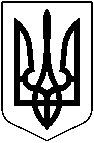 		                УКРАЇНА          МАЛИНСЬКА МІСЬКА РАДА ЖИТОМИРСЬКОЇ ОБЛАСТІРОЗПОРЯДЖЕННЯ                                                           МІСЬКОГО ГОЛОВИВід  04.08.2022 №80Про продовження термінуперебування  дітей Старовойта Дмитрія та Старовойта Костянтина  в сімʼї патронатного вихователя Корзун Олени Відповідно до Закону України «Про місцеве самоврядування в Україні», статей 252-256 Сімейного кодексу України, рішення виконавчого комітету міської ради від 18.12.2019  №214 «Про запровадження послуги з патронату над дитиною у місті Малині», враховуючи підпункт 5 пункту 35 постанови Кабінету Міністрів України від 20.08.2022 р. №893 «Деякі питання захисту прав дитини та надання послуги патронату над дитиною»,  розглянувши протокол  комісії з питань захисту прав дитини від 27.07.2022 №10:Продовжити термін перебування у сім’ї патронатного вихователя Корзун Олени Василівни малолітніх дітей Старовойта Дмитрія Володимировича, 15.04.2017 р.н. та Старовойта Костянтина Івановича, 18.06.2012 р.н., які перебувають у складних життєвих обставинах, до моменту влаштування дітей в сімейну форму виховання або повернення їх у біологічну сім'ю матері.Управлінню праці та соціального захисту населення (Сергій НЕДОГАРОК) здійснювати виплати соціальної допомоги на утримання малолітніх дітей Старовойта Дмитрія Володимировича, 15.04.2017 р.н. та Старовойта Костянтина Івановича, 18.06.2012 р.н., в сім'ї патронатного вихователя Олени Василівни КОРЗУН та грошового забезпечення патронатного вихователя.Контроль за виконанням даного розпорядження покласти на заступника міського голови Віталія ЛУКАШЕНКА.           Міський голова                                                        Олександр СИТАЙЛО    Проект  погоджено:Головний розробник:_________________ СУХАНОВА Анастасія04.08.2022ЛУКАШЕНКО Віталій04.08.2022МАЛЕГУС Ігор04.08.2022НЕДОГАРОК Сергій04.08.2022ПАРШАКОВ Олександр04.08.2022ТРОХИМЧУК Сніжана